PrésentationVous vous demandez pourquoi l’Etat cherche à réduire le déficit budgétaire, ce que signifient des taux d’intérêt négatifs, comment inciter les individus et entreprises à avoir des comportements plus respectueux de l’environnement… Vous hésitez entre formation au sein d’une Grande Ecole et formation universitaire…Alors, pour ces deux raisons, la CPGE ENS Economie Gestion Paris Saclay du Lycée Marie Curie de Versailles est faite pour vousEn effet, le Lycée Marie Curie de Versailles propose, en partenariat avec l’Université Paris Sud, une Classe Préparatoire aux Grandes Ecoles en économie et gestion ouverte aux bacheliers ES, S et STMG  Ses objectifs : multiples et donc sécurisantsAssurer aux étudiants la réussite aux deux premières années de Licence d’économie – gestion à l’Université Paris Sud ;Maximiser les chances des étudiants de rejoindre une formation sélective universitaire (Magistères de gestion ou d’économie,…) ;Préparer les concours d’entrée dans de Grandes Ecoles : 	- l’Ecole Normale Supérieure Paris Saclay et l’ENSAI,	- des Ecoles de Commerce par le biais des admissions sur titres telles que l’EDHEC, Grenoble Ecole de Management (GEM), Toulouse Business School (TBS)… ou par celui de l’admissibilité à l’ENS.Son organisation : une classe préparatoire « mixte » lycée  et université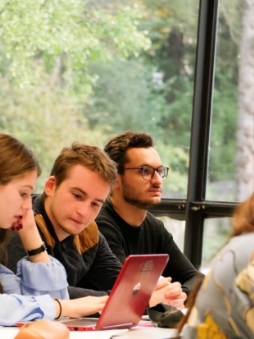 